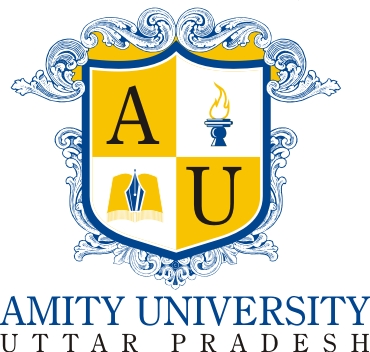 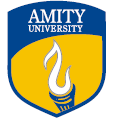 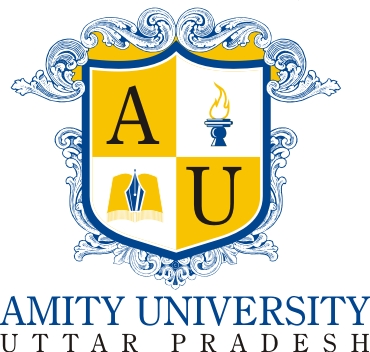 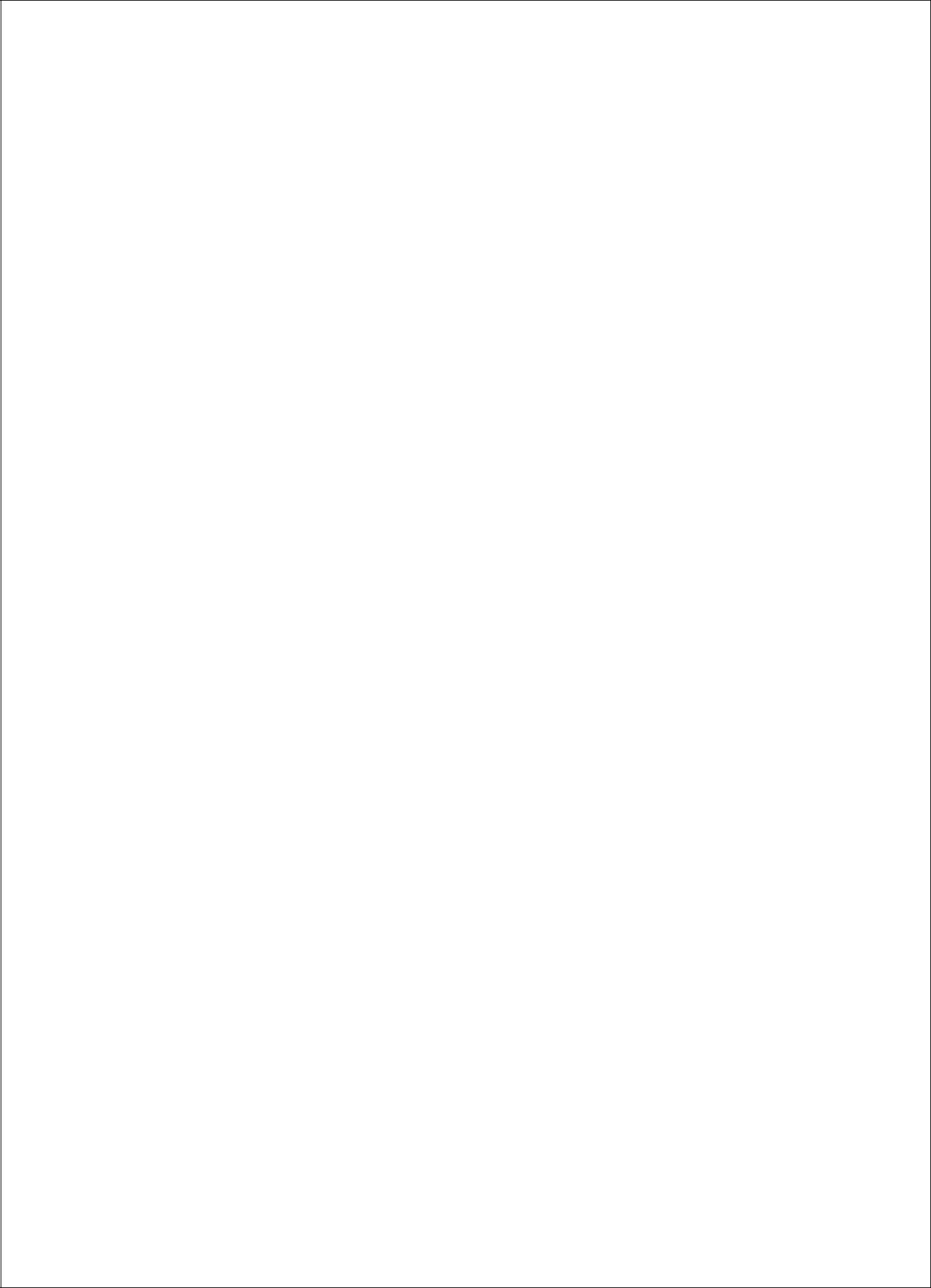          Programme HandbookModel Framework,  Programme Structure, Graduate Attributes, Programme Educational Objectives, Programme Learning Outcomes, Employability, Assessment Plan And Scheme Of Instructions For Bachelors’ programmes   Faculty Of Education    domain                                    :	Education    Domain Coordinator   :   Prof.(Dr.) Kalpana sharma    Programme Group: 	bachelor Programme in EDUCATIONbachelor Programme in PHYSICAL EDUCATION2020-20212020-2021CONTENTSIntroduction: About Amity UniversityAmity University Uttar Pradesh is a research and innovation driven University that seeks to develop graduates of international distinction by providing high quality education. Amity is at the forefront of cutting edge technology and scientific research. It has a strong R&D infrastructure and has numerous facilities and labs with modern state of the art equipment’s. Today, Amity is the hub of scientific learning, innovation and high-end research.The University looks to serve as a vibrant platform for scientists, researchers and academicians drawn from world-renowned scientific and research organizations as well as academic institutions.At Amity University Uttar Pradesh, academic excellence is the central focus of teaching and learning. The academic rigor and relevancy provide the students an advantage to grow into leaders in their chosen fields. Students can choose from more than 300 programmes in more than 50 disciplines. Conferences, Workshops and Seminars are conducted throughout the academic year, with active participation from the Industry and Academia.The academic atmosphere of the University is encouraging, engaging, equitable and non-discriminatory. The Students, Faculty and Staff work as a community, as Amitian's, for the holistic development of each and every student. Students are encouraged to participate in various co-curricular and extra-curricular National and International Competitions as well as in Military Training Camps.At Amity we benchmark only against the best institutions around the world. Our faculty and senior team travel all over the globe to learn and imbibe the best practices so that we can give a solid foundation for learning. As part of this endeavour, we have air-conditioned amphitheatre style classrooms that provide the most conducive atmosphere for dynamic and focused discussions, while the libraries at our campus are equipped with over 1,00,000 books, periodicals, national and international journals, CD-ROMS, covering all aspects of academic studies and research material. The hi-tech labs act as ideal training grounds for budding professionals that allow students to experiment and bring to practice what they have learnt in theory.Amity's focus on path-breaking innovations in science & technology, a globally benchmarked infrastructure and record job offers have directly resulted in Amity Institutes emerging among the most sought after education destinations. Amity’s fast expanding network of globally benchmarked institutions has resulted in campuses across Noida, Greater Noida, Lucknow and Dubai. Amity’s focus on path-breaking innovations in science & technology, a globally benchmarked infrastructure and record job offers have directly resulted in Amity institutes emerging among the most sought after education destinations.University Vision, Mission and Core ValuesVisionBuilding the nation and the society through providing total, integrated and trans-cultural quality education and to be the global front runner in value education and nurturing talent in which Modernity Blends with TraditionMissionTo provide education at all levels in all disciplines of modern times and in the futuristic and emerging frontier areas of knowledge, learning and research and to develop the overall personality of students by making them not only excellent professionals but also good individuals, with understanding and regard for human values, pride in their heritage and culture, a sense of right and wrong and yearning for perfection and imbibe attributes of courage of conviction and action.Core ValuesAcademic ExcellenceUniversity strives for the uncompromising quality and highest standard of excellence in teaching, learning, research and scholarship across various disciplines.Integrity & EthicsUniversity upholds the highest ethical values, integrity and professionalism and an unwavering commitment to academic freedom, transparency and accountability.Diversity & Mutual RespectUniversity nurtures an environment of safety, trust & mutual respect and embeds equality & diversity in its Strategy by ensuring that the strategic plans are fair and inclusive. Expand horizons of KnowledgeUniversity is driven by research and innovation and ensures continuous engagement in the scholarly activities in the pursuit of innovation, creativity and excellenceShared governanceUniversity encourages shared decision-making through a process that rests upon collaborative consultation, open flow of information, diverse involvement and collective deliberations of all stake holdersSocial responsibilityUniversity creates and nurtures an inclusive environment where everyone can develop their full potential and contribute to the interest of the society as a whole. Environmental responsibilityUniversity is acutely aware of its environmental responsibilities and embraces principle of sustainable development to ensure that any adverse environmental impact of its activities is minimized.ServiceUniversity seeks to serve the diverse, personal and professional development needs of its constituents and encourage habit of engagement, caring, and civic responsibility by emphasizing on a connect between service, excellence, and career growth.Broad Based Goals and Strategic PlanBroad based Goals and strategic plan describe the desired results of the various academic and operational activities and establish the foundation for assessment. These Goals are broad, clear, and a general statement of what the University intends to accomplish in terms of learning and operational effectiveness. It describes the general aims and aspirations of the University. Our broad based goals areEducational ExcellenceHolistic Development of StudentsInnovation & Research ExcellenceIntellectual Capital EnhancementMaintain High Ethical Values and Foster Social & Environmental ResponsibilityInternationalizationAttaining & Retaining Accreditations and Enhance RankingsBuilding Strong Industry Linkages and Alumni NetworkEnhance employability and entrepreneurial capabilities among studentsAdopt Good GovernanceEach broad-based goal has multiple strategic initiatives and evidences. Strategic initiatives and evidences are articulated for each goal in order to describes in precise and measurable terms the specific, observable, and desired results pertaining to student learning and the operational effectiveness The broad based goals are consistent with the mission of the University. The University’s broad-based goals are blueprint for implementing the mission, setting targets and developing measurable outcomes.The Broad based goals at Amity University are articulated from the University’s Objectives. These Objectives flow from the Mission and vision of the University and are associated with, contribute to and mapped to some aspect of the University’s mission.  UGC Quality MandateQuality in higher education is a multi-dimensional, multi-level, and dynamic concept that is related to specifications of the context of an educational model, to the mission and institutional aims, as well as to the specific patterns within a certain system, institution, programme, or discipline. Amity University follws the UGC Quality Mandate and incorporates it at every phase of academic sessions.As an apex body and key regulator of higher education in India, UGC plays a vital role in promoting values and ethical practices through a series of initiatives aimed at all the important stakeholders. In order to inculcate values and ethical practices among the students certain specific programmes like  Deeksharambh- a student-induction programme, which includes mentoring sessions on universal human values. Amity University has integrated this into the Orientation programmes.Jeevan Kaushal- an exclusive course on Life Skills, has been designed, which has modules on human   values encompassing truth, love, compassion, peace, non-violence, righteousness, service, and renunciation.  Guru Dakshata - to engage the faculty members in this mission, this Faculty Induction Programme includes modules on academic integrity, universal values and professional ethics, constitutional values, human rights and fundamental duties, environmental consciousness and sustainable development goals. With a mission to address ethical practices in research and publications, UGC has taken major initiatives with:  CARE — Consortium for Academic Research and Ethics  GARP — Guidance Document on Good Academic and Research Practices  Both these initiatives are aimed at promoting quality, impactful, ethical research and publications by creating awareness, promoting ethical practices, training on academic integrity and monitoring academic processes and outcomes. Mulya Pravah- As a big leap towards creating a culture, systems, and processes of values and ethical practices, UGC has brought out a policy document. It is major step towards providing a guiding framework with required details and methodology for the inculcation of human values and professional ethics in higher education. It suggests core values such as: integrity, trusteeship, harmony, accountability, inclusiveness, commitment, respectfulness, belongingness, and sustainability, to be adopted by all in the HEIs. All these path-breaking initiatives of UGC are followed by Amity University.University Graduate AttributesAmity University students gain an impressive range of knowledge and skills whilst at University.  To make these clear to our students and to the future employers of students, 'The Amity Graduate' attributes’ have been identified as a part of our commitment towards supporting student’s development.Graduate Attributes are central to the design, delivery and assessment of student learning in all faculty of  Education Studies at the University. These University Graduate attributes are as follows: The Graduate attributes flow from University level to domain level, from domain level to institution level, from institution to programme level and the programme aims to inculcate these attributes in the students during their course of study. Introduction to Domain/ Faculty of EducationThe Faculty of Education ensures to provide ample opportunities to its students’ to excel in their careers and strives to fulfill its mission Mission: The Faculty of Education (FOE) ensures to provide ample opportunities to its students’ to excel in their careers and strives to fulfill its mission “To provide teacher education at all levels in all specializations of education in the current perspective of teaching learning trends in the futuristic and emerging frontier areas of knowledge of the field of education, teacher education learning and research and to develop the overall personality of students by making them not only excellent teachers of education but also good individuals, with understanding and regard for human values, pride in their heritage and culture, a sense of right and wrong and yearning for perfection and imbibe attributes of courage of conviction and action.”About the FacultyThe Faculty of Education(FOE) has been established with an objective to educate, equip and empower the aspiring prospective teachers with relevant teaching skills, fostering values, creating social responsibility and global competence to meet the requirements of the changing and challenging teaching- learning world. 2.2 Academic SystemAt Amity University Uttar Pradesh, academic excellence is the central focus of teaching and learning. The academic rigor and relevancy provide the students an advantage to grow into leaders in their chosen fields. Students can choose from more than 300 programmes in more than 50 disciplines. Conferences, Workshops and Seminars are conducted throughout the academic year, with active participation from the Industry and Academia.The academic atmosphere of the University is encouraging, engaging, equitable and non-discriminatory. The Students, Faculty and Staff work as a community, as Amitian's, for the holistic development of each and every student. Students are encouraged to participate in various co-curricular and extra-curricular National and International Competitions as well as in Military Training Camps.Amity University, as per Guidelines of UGC and related regulatory bodies follows semester /year based system of study. Degree nomenclature and credits for all the programmes are consistent with levels of quality and rigor appropriate to higher education ensuring compliance with the norms and standards of all the relevant statutory and regulatory bodies. Evaluation of the students is done through appropriate mode of continuous evaluation during the semester and through end semester examinations.Annual Academic Calendar & Semester SystemAmity University follows semester system for conduct of classes. Annual Academic calendar have odd Semesters (I, III, V, VII etc.) and even semesters (II, IV, VI, VIII etc.). Each semester consists of 15-18 weeks excluding examination period and semester break period. Odd Semesters normally commence in the month of July/August and end in October/November and Even Semesters commence in December and end in April/May on specified dates mentioned in Annual Academic Calendar. The Summer Break normally covers practical training, field based / industry centric courses called Non- Teaching Credit Courses (NTCC). Duration of summer break is variable in length for different programmes Date of Commencement of each semester and last teaching day of semester is finalized well in advance in the detailed ‘Annual Academic Calendar’ for a programme in accordance with ‘Block Academic Calendar’ of the University2.3Choice Based Credit System & Flexi TimingsTo maintain uniformity in all the programmes and at the same time offer more choice of courses to students, Model Framework for Programme Structure for all UG and PG programme / degree has been defined which includes semester-wise credit distribution for various course types. The courses and credits offered by the institutions in the programme structure are as per the model framework.Amity University offers the Choice Based Credit System (CBCS) in its academic curriculum, in its endeavor to provide quality education. Under this system, the students can register for courses according to their interests, academic abilities and career aspirations. Students decide their academic plan and alter it, if required, in their academic progression in pursuit of degree. A Master Academic Planning Worksheet (APW) is available on AMIZONE for students as per the Programme Structure and Model Framework for their respective programme. Student is expected to earn the minimum number of credits for a course type/ semester as prescribed in the model framework of their programme. A student is required to choose the courses from the offerings and make their own Academic Planning worksheet. However, a student can choose 15% extra credits from the Specialisation Electives, Open Electives, Domain Electives, Outdoor Activity Based Courses (OABC) and FBL Electives in addition to the minimum prescribed credit units to choose interdisciplinary courses from other institutions/domains. Apart from core, allied and Non - Teaching Credit Courses which are compulsory in nature, ample options are available in the Master Academic Planning Worksheet for a semester, which help the students to make their own basket of courses to develop additional skills in their area of interest. Students are also allowed to add or drop registered courses to balance workload to optimize or maximize grade points, course substitution option, grade improvement, credit transfer for course migration as per the University Policy on Credit System, Academic Credit Hour and Time Tabling.Flexi TimingsFlexi Time tabling help students to choose the courses they want to study and when to study from the slot-based timetable, coupled with on-line Course Registration, through Amizone, in each semester. The Institutions/departments prepare, review and publish the weekly class time-table on AMIZONE prior to the start of each semester to ensure that all classes are scheduled for the minimum number of session(s) of 50 minutes each. The Students select and register for the course time slot. Students make their own time-table and each student in a class may have a different timetable of his / her own. Approach to Curriculum Review & DevelopmentAs a major objective of Degree programmes in Education domain is to lay special emphasis on educating/preparing the students well for being able to demonstrate the following abilities:Effective application of educational concepts in the field setup; Working in teams;Developing decision making skill Effective communication skills and leadership/participation in team work; Fulfillment of professional, social and ethical responsibilities; Sensitivity to environmental and social issues and concerns;(j)  Planning, development and implementation of strategies for life-long learning.These requirements call for the following objectives to the Approach to Curriculum relating to programmes in Education in the country:Preparation: To prepare the students to excel in various educational programmes or to succeed in industry / technical profession through further education/training; Core Competence: To provide the students with a solid foundation in Educational concepts; Breadth: To train the students with a breadth of Educational knowledge to comprehend, analyze and deal with real life situations; Professionalism: To inculcate in the students professional/ethical attitude, effective team work skills, multidisciplinary approach and to relate Educational issues to a broader context; Learning Environment: To provide the students with academic environment of excellence, leadership, ethical guidelines and life-long learning needed for a long/productive career. The programme structure for each programme is developed carefully ensuring that the content and curriculum is current and appropriate to the programmes objectives and learning outcomes. Content, Curriculum and Scheme of ExaminationsContent, Curriculum and scheme of examinations are the most important components of academic excellence and their development and approval is a detailed exercise which involves screening at various levels.Heads of Institutions/Departments constitute Course Review Committee (CRC), Area Advisory Board (AAB) and Programme Review Committee (PRC) to develop/ review the curriculum and programme structure respectively.The Course Review Committee (CRC) defines the course Objectives, course contents, and Students Learning Outcomes and assessment tools/components for each course.  The recommendations of the CRC are put up to specific Area Advisory Board Area Advisory Board is constituted to ensure that the course and syllabus are as per the needs of profession / industry at a specific level (UG/PG) and to benchmark as per the National/International curriculum. The Programme Review Committee (PRC) defines the Programme Educational Objectives (PEOs), Programme Operational Goals, Programme Learning Outcome (PLO), Programme Structure (PS) and the Assessment plan for evaluating operational and educational outcomes, based on inputs from various stakeholders. Recommendations of AAB and PRC are put up to the “Board of Studies” (BoS) Board of Studies (BoS) reviews and recommends appropriate Programme structure, curricula & syllabi designed and developed by PRC and AAB. The recommendations of BoS along with the final Programme structure (Programme Educational Objectives (PEOs), Programme Learning Outcomes (PLOs), and Outcome assessment plan), Course curriculum, and scheme of examinations for each course are further put up for the final approval of Academic Council.After the approval of Academic council, the Programme Structure, Course curriculum, scheme of examinations and other relevant information is uploaded on Amizone for student accessThe programme structure for each programme is developed carefully ensuring that the content and curriculum is current and appropriate to the programmes objectives and learning outcomes. Institutions / ProgrammesFaculty of Education has following institutions/Programme in various campuses of the University:Programmes OfferedFaculty of Education offers following four programmes in its four institutions of two campusesGraduate Attributes– Domain & ProgrammesDomain Graduate attributes – The graduate attributes are defined at the domain level and the programme level aligned with the University Graduate Attributes. The domain graduate attributes for the Faculty of Education are given as under:Domain Educational and Operational goalsThe broad based goal of the education domain is aligned with the University Goals and Objectives. The Broad based goals are broadly defined as Domain Educational Objectives and Operational goalsas under:  Educational Objectives:Operational  Goals:Programme Group-Wise Model Framework: All the programmes offered at Amity University are grouped. Programme in each group share the similar model framework. The model framework for each group describes the course wise credit distribution which is followed by each institution while making the programme structure of all the programmes offered by them. The Model framework of Programme Group of the respective Bachelor’s programme of the education domain for designing the programme structure is given as under:Group 1: Two Years Full-Times Bachelor Programme in Education (B.Ed)            (Semester-Wise Course Credit distribution)Minimum Credits Prescribed For Programmes : 100Remarks		Group 2: Two Years Full-Times Bachelor Programme in Physical Education(B.P.Ed)(Course Credit distribution Semester-Wise)Minimum Credits Prescribed For Programmes : 128Remarks :Group 3: Three Years Full-Times Bachelor Programme in Physical Education(B.PE)                (Course Credit distribution Semester-Wise)BPSE 2020-2021Minimum Credits Prescribed For Programmes : 154Remarks : Minimum Credit Units (CUs) prescribed for programmes (154) = Sum of credit units of all semester (152 CUs) + 02 flouting CUs for “Outdoor Activity Based Courses (OABC)” to be compulsory opted by students during the programme for completion of degree.Group 4: Four Years Full-Times Bachelor Programme in Education (B.El.Ed)(Semester-Wise Course Credit distribution)B.El.Ed. 2020-2021Minimum Credits Prescribed For Programmes : 200Remarks 5.1 Detailed Programme Structure:The detailed programme structure with courses under various categories and types as per prescribed Credit Units are developed. The programme structure includes the courses which are compulsory in nature and specilalisation electives are given with course title and credit units semester-wise as approved by Academic Council. Compulsory Courses includes Core Courses, Allied courses, Value Addition Courses, Mandatory Courses, NTCC courses. Further, Course Titles and Credit Units of the Specialisation Electives and NTCC elective courses are given.  However, courses which are not compulsory to take in order to get a degree. These course may be taken by the students to meet the minimum requirement of Credit units for semester/programme for the  award of the degree. These Electives Courses include Domain Electives (DE), Open Electives (OE), Outdoor Activities Based Courses (OABC), Skill Enhancement Courses (SKE), Study Abroad Programmes (SAP) Courses etc. These courses are offered by institutions of other domains or other institutions / campuses of the university and vary batch to batch. The detailed programme structure of all the programmes of the group(s) of theEducation domain are given in Appendix AProgramme Educational Objectives (PEOs) Programme Educational Objectives (PEOs) lay the foundation for what students are expected to do, know or value as a result of the educational experience. Objectives are the critical link between gaps and outcomes. Objectives guide the choice of content, the educational format, pedagogy and methodologies, and the methods for assessment.The various levels that an objective is written, beginning with the lowest level and advancing to the highest are as follows: KnowledgeComprehensionApplicationAnalysisSynthesis EvaluationThe Bachelor’s programme majorly focuses on the basic level of learning from Knowledge, Comprehension, application and analysisThe Programme Educational Objectives (PEOs) are well defined and given in the programme structure of each programme, attached as Appendix BProgramme Educational Objectives/Goals–B.EDProgramme Educational Objectives/Goals–B. El. EDProgramme Educational Objectives/Goals–B.P. E./B.P.EdIntended Programme Learning Outcomes (PLO) Intended Programme learning outcomes are statements that describe the desired learning that students should have acquired and should be able to demonstrate at the end of their course of study. Through these statements, programmes identify what students should know and be able to do as a result of completing their degree programs. Consequently, statements of intended learning outcomes clearly articulates the intended knowledge, skills, abilities, competencies, attitudes, and values that characterize the essential learning required of a graduate of a particular programme of study.Each Learning outcome is measurable and includes appropriate action verb relating to the desired action or performance associated with the intended cognitive level. The programme learning outcome (PLOs) are well defined and given in the programme structure of each programme, attached as Appendix BProgramme Learning Outcomes(PLOs)-B. Ed Programme Learning Outcomes(PLOs)-B.El.Ed Programme Learning Outcomes(PLOs)-B.P.E./B.P.Ed.Course Delivery  & PedagogyCourse Delivery may use a combination of the following formats:  Lectures, classroom discussions, case studies, internship, term papers, role plays and dissertations. Students are provided with curriculum and session plan of all the courses that they have chosen in their Academic Planning Worksheet. A Master Session Plan covers the following:Objectives of the courseSession-wise details of topicsPlan type (L-T-P )and reference material for each topic in the module Pedagogy to be adoptedPrerequisites, if any Required readings, additional readings and assignmentsStudent learning Outcomes for each moduleAssessment component used to assess the SLO’s for each moduleScheme of evaluation and weightage of each assessment componentPedagogyThe approach to pedagogy combines fieldwork, case studies and instrumented feedback with a strong emphasis on concepts and theory. A continuous quality interface with industry through internships, industrial visits, participation in business competitions, group discussions, workshops, seminars, Online learning using the four quadrant approach, online discussions, etc. are encouragedTo stimulate, motivate and foster learning culture, diversified modes of content delivery are adopted by the faculty, in order to help students in achieving learning goals and to attain desired learning outcomes.The objectives of focusing on the implementation of innovative teaching methodologies in traditional classrooms are:To make an effective combination of classroom activities and other instructional strategies ensuring that the students achieve the learning goals set by the teacher.To develop flexibility in content deliveryTo foster learning through several modes of information processing.To develop student’s understanding of application and implementation of classroom learningTo cater for the range of learning needs of studentsTo enhance students skills and competencies To promote students participation and engagement To shift focus from ‘surface learning to ‘deep learning’ To emphasize on more student centric interactive teaching methodsTo improve teaching to match students needs and learning styleTo involve students in higher level of thinkingTo provide students an opportunity to bridge gap between academic theory and real world practices   Some of the Teaching Learning approaches adopted by the faculty are as follows:Students have an access to an unparalleled range of extra-curricular and co-curricular activities to develop various competencies & skills and develop an extra edge to face the challenges that the corporate world offers. Students are also prepared for industry specific demands such as Data Analytics and Disruptive Technology.Competency – Role Matrix A competency-role matrix is developed for each programme which is a list of skills and behaviours that a Education graduate needs to exhibit in order to perform well in their careers. The competencies are defined in consideration with the requirement of the industry and to ensure that the students are industry ready by the end of their programme of study. This competency – role matrix helps students in understanding the different competencies required to observe various job roles. Some competencies are generic in nature and applicable to the full range of employers in the sector, and across the wide variety of roles appropriate to graduates. There are some specific competencies which are appropriate to the specific profession. The Competency – Role matrix is defined in the following format:Employability of Graduands - In order to develop an understanding of the job prospects available to our students in various sectors, an industry/sector-role matrix has been developed for each programme which defines the roles that student can observe in the relevant industries after completing their programme of study. It maps the prospective job roles with the industry / sectors where the students may be placed after completing their graduation. The Employability of Graduands are well defined and given in the programme structure of each programme, attached as Appendix BLearning ResourcesAmity University has appropriate information & learning resources to support educational objectives of all our Education programmes. The University has very rich learning resources as:Central Library and Institutional Curriculum Resource LabOnline JournalsComputer LabsAppropriate number of books needed for study and teaching as recommended by the course faculty and other experts are maintained in the library. Amity Central Library The students and Faculty members have an open access to library during the operating hours. University has more than 3,00,000 books and 700 journals Amity University Central Library’s sprawling building has three floors of resources which has more than 2,00,000 books, 17,000 e-journals, CDs and many other useful reference materials for students to get knowledge and expertise in their respective fields. The 58000 sq ft of knowledge is organized and managed by a dedicated team of Library professionals who are available to guide the students. There are cubicles and Research Rooms for PhD Scholars.A large number of computer terminals with Wi-Fi enabled internet facilities is available for students to access the online resources in the Library and search the catalogue of books in KOHA, an advanced Library Software System. They can be checked in the Amity Portal (library.amizone.net). Students can search for details of books by title, author, subject or keywords to get to the relevant resource for borrowing. The Circulation staff helps in issuing and returns of books and the latest new technological system helps them to self -check in and check out for easy circulation.In addition to central library some departments have departmental libraries. Amity is also a member of the British Council Library and American Library Centre. In addition to the libraries Amity University has also subscribed to the following on-line journals. : UGC- Infonet Digital Library Consortium – about 3559 leading journalsUnder this consortium Amity University has subscribed to a number of Online Journals that are available on Amizone (Intranet) from UGC – Infonet. Through this the Faculty and Students get access to world class online research articles, journals, research papers by the best Publishers, Universities, Research Institutes etc.EBSCO- host offers a variety of proprietary of 2300 journals and full text and popular databases from leading information providers.University is the Institutional Member of DELNET, a database that has been established with the prime objective of promoting resource sharing among the libraries through the development of a network of libraries.Scopus is a bibliographic database containing abstracts and citations for academic journal articlee-Learning Studio (Accessing Knowledge Online): e-Learning Studios are for blended teaching-learning.The libraries have subscriptions to on-line journals and databases in various areas of learning/subjects which are accessible through the intranet from all the terminals. There is a downloading facility for e-material. The University has over 309 stat-of-the-art labs in various domains with high-end Research Equipments.External Libraries:Amity University is an educational member for various other professional / academic institutions. Students, Faculty and Staff members of the University are given access to avail/utilize the online library of such external institutions. Details of learning resources provided by some of such external libraries are as below:The Association to Advance Collegiate School of Business (AACSB, USA)BizEd: BizEd is an award-winning, bi-monthly magazine on business education. BizEdarticles include interviews with executives, challenges and trends facing business schools, business education news and insights, book reviews, professional development opportunities, and technology advancements in the classroom.eNEWSLINE and eNEWSLINE Live: NEWSLINE is a bi-monthly electronic newsletter on business education. It includes business school news, articles from business school deans, data analysis, open business school positions, and more. eNEWSLINE Live is a bi-monthly live broadcast featuring guests from the management education industry.White Papers: AACSB International produces a variety of white papers on specific topics for management educators. Topics have included distance learning, faculty qualifications, and Assurance of Learning. White papers are available to the general public for download.Thomson Reuters, USA: Following Intellectual  Property are online accessible:Online JournalseBooksWebinars, etc.IT Infrastructure At Amity:As a hi-tech smart campuses, Amity University at Noida & Lucknow have wireless broadband internet connectivity with over 75 kms. of fiber optic/ LAN cable backbone structure. Some of the features that it can boast of as part of its hi – tech IT infrastructure are:600 MB Internet Bandwidth from multiple ISP to maintain redundancy and hassle free internet connectivity.40 Servers are Virtualized through VM ware on HP Blades (HP-C3000 with BL 460).24 TB of useable EMC NAS storage with fiber channel connectivity. One Network across the country. All Amity Campuses are connected through MPLS VPN of 4MB/2 MB link each.High end Catalyst CISCO 6500 Series Switches with Hot Standby Router Protocol ( HSRP) for load balancing and high availability.Three Firewall box in redundant mode with high level of content/URL filtering and bandwidth management.Mac. Address base authentication for all Wi-Fi users and tracking.BGP Router with own IP Pool for bandwidth aggregation and load balancing.Campus is covered with high through put Wi-Fi with 400 Nos. APs Access point by using secured and managed Controller of Aruba.Centrally IT resource management, monitoring and communication over intranet in between campuses.Smart Camera Surveillance with IP Cameras through the Campus.Lecture Recordings & Live transmission of ‘on demand’ Class Lectures & Events over Intranet & Internet.All the faculty members are provided with computers / laptops with internet browsing facility for the preparation of teaching, learning material and research in their respective departments. Outcome Assessment Plan- Direct and Indirect methods for Assessment of Programme Learning Outcomes – An outcome assessment plan is developed to ensure that the Programme learning outcomes are assessed, each by atleast one direct and one indirect method. The Assessment tools used to evaluate the extent of accomplishment of each learning outcomes are given in the assessment plan for the Bachelor’s programme of faculty of Education, mentioned as under:B.EdB.El.EDB.PEdB.PEExamination System Progression & Passing Standards – 13.1 AttendanceStudents are expected to have 100% attendance. Every teaching faculty handling a class will take attendance till the last day of the class. The percentage of attendance upto this day will be calculated and forwarded to Examination Department by the HoI for issue of Admit Cards. The minimum attendance of the students shall be 80% for theory courses and practicum, and 90% for field attachment.(As per NCTE regulation 2014)A student whose attendance is less than 75%, whatever may be the reason for shortfall, will not be permitted to appear in the End Semester Examination (ESE). Under extreme special circumstances, for the  value added courses Vice Chancellor may condone attendance up to 5% below 75% on the recommendation of HoI. 13.2 Course Assessment The assessment components at the course level are defined in consideration with  Course objectives The assessment plan for the theory courses clearly defines the weightage of Continuous Internal Assessment and Final Assessment, which have various components to assess various learning outcomes. The weightage of CIA and Final Assessment is as under:Components of Continuous Internal Assessment (CIA) Depending upon the nature of the course, the components of internal assessment may vary. The internal assessment will be completed within the semester. Some of the components of Internal Assessment are as follows:Assessment of Lab based Courses The weightage of CIA and Final Assessment for lab/studio based courses will be as under as prescribed in the course syllabus:Assessment of Non Teaching Credit Courses (NTCC)The breaks up (components and their weightage) of continuous internal assessment are given as under: Minimum & Maximum Duration of Academic Programmes The maximum permissible period for completing a programme for the programmes of more than two academic years duration, the maximum permissible period shall be n+2 academic years (four semesters), where “n” represents the minimum duration of the programme. On request from the student and recommendation of HoI/Dean, Vice Chancellor may grant extension of one more year(1) i.e. n+1+(1) for 2 years course Grading System The level of students academic performance as the aggregate of continuous evaluation and end term examination shall be reflected by letter grades on a ten point scale according to the connotation as per Table - A TABLE - A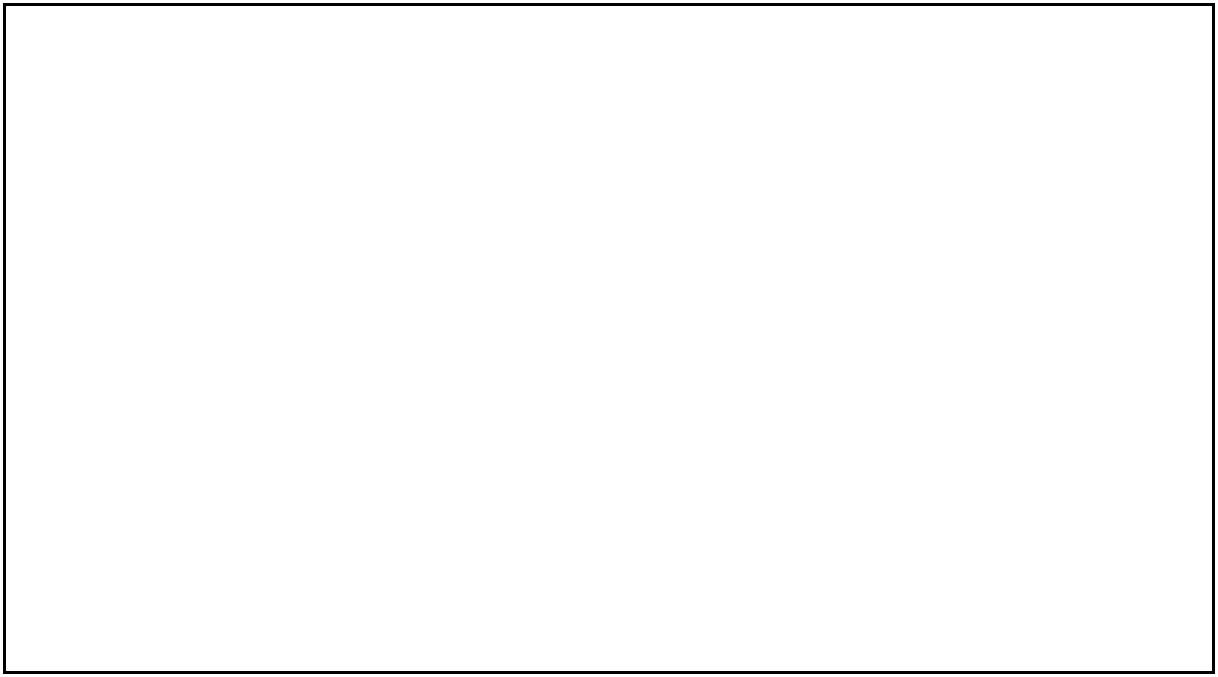 13.5 Passing Criteria A student has to fulfill the following conditions to pass in their programme of study: A student who has earned minimum number of credits prescribed for their programme as per the Structure, Curriculum and Scheme of Examinations, shall be declared to have passed the programme of study. Internal Assessment Evaluation A student is required to secure minimum 30% marks to pass in End Semester Examination and minimum aggregate marks 40% to be considered 'PASS' in each course unit. Passing in Internal Assessment is not mandatoryThere will be no provision for re-appearing in any component of Internal Assessment in subsequent semesters. The students who are unable to score passing SGPA & CGPA for award of degree because of having obtained Zero mark in the Internal assessment in any course/courses shall be eligible to repeat the internal assessment of the relevant course/courses in the following cases: Extended period (n+1) or (n+2) or beyond as the case may be Year Back Students should also pass in each term/semester separately by securing a minimum Semester Grade Point Average (SGPA) of  3.5 for UG on a 10 point scale. A student who has reappeared/repeated the examination of course unit(s), the best of the two scores obtained shall be taken into consideration for calculating the SGPA and CGPA and eligibility for award of a degree. The student must pass in Summer Training / Internship, Project, Dissertation (wherever prescribed), by securing at least C+ Grade. 13.6 Promotion to Next Semester/Year Promotion will be considered at the end of each academic year. A student will be eligible for promotion from 1st year to 2nd year and so on provided he has minimum SGPA and CGPA as under: Promotion from 1st year to 2nd year: – If a student does not fulfill the above criteria may be promoted to 2nd year on the recommendation of HoI and he/she will be placed on “Academic Probation” provided he/ she has cleared at least 60% of number of Courses /Credit units. Student who is promoted to next year by meeting the promotion criteria but is not meeting qualifying criteria (passing criteria) for award of degree, will be placed on Academic Probation for one year to improve his/her SGPA/CGPA. A student who is not eligible for promotion will have the option to either Repeat the Year / take an Academic Break/Repeat a Semester/ appear for Summer Semester or Withdraw from the programme Academic Probation (PAP)Students who fail to clear Promotion Criteria but are promoted to next Academic Year or not meeting qualifying criteria for award of Degree will be placed on Academic Probation for one year. The student who does not clear the Passing Criteria at the end of the Academic Probation will not be eligible for promotion to the subsequent years. She/he will have the option either to Repeat the Year or Withdraw from the Programme.  Promotion with Academic Warning (PAW) Students who fail to get promoted under PAP may be promoted to next Academic year under following conditions:-if a student meets passing/promotion SGPA & CGPA criteria but has back papers in any of previous semesters if the student has scored Passing Criteria of SGPA in all semesters except one, in which he/she has Promotion Criteria of SGPA of previous year(s) and also has Promotion Criteria of SGPA & CGPA in current year. All students who are promoted to next year under PAP/PAW category will be required to sign an Undertaking stating that they are under Academic Probation/ Warning and will be required to score minimum passing/promotion SGPA & CGPA criteria as required at the end of Academic Probation/ Warning Period.Academic Break Students who apply for Academic Break and the case is recommended by the Heads of Institutions for justifiable reasons to be recorded, can be granted Academic Break of one year to the students of two years course.However, the total period to qualify the course will not exceed the prescribed n+1 year for upto two years course and n+2 years for three years and above courses. Re-Appearing A student who has fulfilled the attendance requirements and is eligible to appear in an Examination, fails to appear in the examination shall be required to subsequently appear in the examination when scheduled for next batch of students on payment of prescribed fee. A student who has not fulfilled the minimum attendance requirement in any Course Unit(s) shall not be allowed to appear in the end term Examination of that Course Unit but shall be allowed to subsequently appear in the examination when scheduled for the next batch of students, on payment of prescribed examination fee and fulfillment of such eligibility conditions as prescribed in the Regulations. Guided Self Study Course All students having back paper are required to register themselves for GSSC within one week (7 days) from the date of commencement of the semester. Any assignment/evaluation of GSSC will not be considered for award of marks for continuous Internal Assessment. No Student will be permitted to appear for back paper(s) in the end term examinations without registering for GSSC and getting suitability report from allotted faculty. A student who has failed to secure minimum C+ Grade (Grade Point 4) in a course unit shall be eligible to re-appear / repeat the examination of such course units with a view to secure minimum qualifying/passing score. A student, who has failed to secure the required qualifying/passing SGPA i.e. 5.0 for PG Courses shall, in order to secure a passing SGPA, apart from fulfilling the requirements has the option to reappear in the end term examinations also of the Course Units of the concerned term in which he/she desires to improve his/her performance, when these examinations are held on normal schedule.Students who have passed all courses (Minimum C+ Grade) but not meeting Promotion/Passing SGPA criteria i may be permitted to appear in Supplementary Examination with a view to improve grade and score Passing/Promotion SGPA of the respective semesters.Students who are eligible to re-appear in an examination, or are repeating the course(s) shall have to apply to the Controller of Examinations to be allowed to reappear in an examination or to repeat the course(s), and pay the fees prescribed by the University. The Departments/Constituent Units may, at their discretion, arrange for additional teaching in the form of GSSC for students repeating the examination of course(s) during the breaks. The modus operandi of such instructions shall be as notified by the Department/Constituent Unit. Extra fee shall be charged from such students for attending GSSC. In all cases of re-appearing, the marks obtained by the students who have re-appeared will be converted to the appropriate letter grade not exceeding B+.Supplementary Examinations For the final year & pre-final students, supplementary examinations for those who have not secured passing grades, or were debarred/detained from appearing in any examination and they made up the deficiency in attendance as per provisions of these Regulations, will normally be held within thirty days after the declaration of results of the final Semester Examinations. A student who fails to appear or qualify in Supplementary Examinations shall reappear in the examinations when scheduled for the next batch of students within the time span prescribed for the programme. A student wishing to appear/reappear in the Supplementary Examination shall apply to the Head of Department/Constituent Unit on line in the prescribed form within fifteen days of the date of declaration of result or date announced by Exam Department along with prescribed Examination Fee. The eligibility of a student for appearing in the Supplementary Examination shall be verified by the Head of Department/Constituent Unit and a list of eligible students containing the details of Course Units in which the students are recommended for appearing in the supplementary examination shall be forwarded to the Controller of Examinations within one week along with prescribed fee payment receipts, after the last date for submission of examination forms. Better of two scores obtained after Supplementary Examination in repeat course unit(s) shall be taken into consideration for calculating the SGPA and CGPA and eligibility for award of a degree/diploma. Academic Discipline Acts of Unfair Means: The following are considered as the act of unfair means: Talking to another student or any person, inside or outside the examination hall, during the examination without the permission of a member of the supervisory staff. Leaving the examination hall without handing over the answer book and/ or continuation sheet, if any, or any other specifically designed response sheet to the Invigilator or Supervisor concerned or Centre Superintendent or the authorized officer of the University deputed to the examination centre, and taking away, tearing off or otherwise disposing off the same or any part thereof. Writing matter connected with or relating to a question or solving a question any thing (such as piece of paper or cloth, scribbling pad) , other than the answer book, the continuation sheet, any other response sheet specifically provided by the University to the student.Writing or sketching abusive or obscene expressions on the answer book or the continuation sheet or any other response sheet. Deliberately disclosing one's identity or making any distinctive marks in the answer book for that purpose. Making appeal to the Examiner/Evaluator soliciting favour through the answer book or through any other mode. Possession by a Student or having access to books, notes, paper or any other material, whether written, inscribed or engraved, or any other device, which could be of help or assistance to him in answering any part of the question paper.  Possession of mobile phone, laptop or any electronic device which can be of help or assistance to the student in answering any part of the question paper. Concealing, destroying, disfiguring, swallowing, running away with, causing disappearance of or attempting to do any of these things in respect of any book, notes, paper or other material or device, used or attempted to be used by a student for assistance or help in answering a question or a part thereof. Passing on or attempting to pass on, during the examination hours, a copy of a question paper, or a part thereof, or solution to a question paper or a part thereof, to any other student or to any person. Smuggling into the examination hall and/ or receiving/attempting to receive an answer book or a continuation sheet, or any other form of response sheet or a solution to a question paper or to a part thereof or taking out or arranging to send an answer book or continuation sheet, or replacing or attempting to get replaced the answer book or continuation sheet or any other response sheet during or after the examination with or without the help of or in connivance with any person connected with the examination, or through any other agency, whatsoever. Approaching or influencing directly or indirectly a paper setter, examiner, evaluator, moderator, tabulator or printer or any other person connected with the university examination with the object, directly or indirectly, of influencing him to leak out the question paper or any part thereof, or stealing/procuring the question paper from any source before the examination or to enhance marks, or favourably evaluate, or to change the award in favour of the student. Any attempt by a student or by any person on his behalf to influence, or interfere with, directly or indirectly, the discharge of the duties of a member of the supervisory or inspecting staff of an examination centre before, during or after the examination. Provided that without prejudice to the generality of the provision of the clause, this would include any such person who: abuses, insults, intimidates, assaults any member of the supervisory or inspecting staff, or threatens to do so. abuses, insults, intimidates, assaults any other student or threatens to do so, shall be deemed to have interfered with or influenced the discharge of the duties of the Supervisory and the inspecting staff. Copying, attempting to copy, taking assistance or help from any book, notes, paper or any other material or device or from any other student, to do any of these things or facilitating or rendering any assistance to any other student to do any of these things. Arranging to impersonate for any person, whosoever he may be, or for himself or impersonating for the other student at the examination. Forging a document or using a forged document knowing it to be forged in any manner relating to the examination. Any other act of omission or commission declared by the Academic Council/Executive Council to be unfair means in respect of any or all the examinations. 14.2 Discipline Committee: A student discipline committee is constituted to ensure disciplinary control in the UniversityAt the time of admission, every student signs a declaration that on admission, he submits himself to the disciplinary jurisdiction of the Vice Chancellor and several authorities of the University vested with the authority to exercise discipline. Without prejudice to the generality of the power to maintain and enforce discipline, the following amounts to acts of indiscipline or misconduct on the part of a student of the University:Physical assault or threat to use physical force against any member of the teaching and non-teaching staff of any Department / Institution / School / College / Constituent Unit / Centre and against any student within Amity University Uttar Pradesh. Unauthorisedly remaining absent from the class, test or examination or any other curricular or co-curricular activity which he/she is expected to participate in. Carrying of, use of or threat to use of any weapons. Misbehavior or cruelty towards any other student, teacher or any other employee of the University, a college or institution. Use of drugs or other intoxicants except those prescribed by a qualified doctor. Any violation of the provisions of the Civil Rights Protection Act, 1976. Indulging in or encouraging violence or any conduct which involves moral turpitude. Any form of gambling. Discrimination against any student or a member of staff on grounds of caste, creed, language, place of origin, social and cultural background or any of them. Practicing casteism and untouchability in any form or inciting any other person to do so. Any act, whether verbal or otherwise, derogatory to women. Smoking, use of narcotics, possession and consumption of alcoholic beverages or gambling in any form. Any attempt at bribing or corruption of any manner or description. Willful destruction of the property of the University or its Departments / Institutions / Schools / Colleges / Constituent Units / Centre’s etc.Behaving in rowdy, intemperate or disorderly manner in the premises of the University or the college or the institution, as the case may be, or encouraging or inciting any other person to do so; Creating discord, ill-will or intolerance among the students on sectarian or communal grounds or inciting any other student to do so Causing disruption of any manner of the academic functioning of the University system Indulging in or encouraging any form of disruptive activity connected with tests, examinations or any other activity of the University or the college or the institution, as the case may be Unpunctuality Ragging Violation of the status, dignity and honour of students, in particular female students and those belonging to a scheduled caste or a scheduled tribe or other backward class Any practice whether verbal or otherwise, derogatory to women Verbal abuse, mental or physical torture, aggression, corporal punishment, harassment, trauma, indecent gesture and obscene behaviour of students Indulging in or encouraging any form of disruptive activity connected with tests, examinations or any other activity of the University or the college or the institution, as the case may be. 14.3 Anti Ragging Cell: A cell is constituted to ensure that students do not induldge in any kind of ragging activities. Following comes under ragging and accounts to disciplinary actionAny conduct by any student or students whether by words spoken or written or by an act which has the effect of teasing, treating or handling with rudeness a fresher or any other student. Indulging in rowdy or indisciplined activities by any student or students which causes or is likely to cause annoyance, hardship, physical or psychological harm or to raise fear or apprehension thereof in any fresher or any other student; Asking any student to do any act which such student will not in the ordinary course do and which has the effect of causing or generating a sense of shame, or torment or embarrassment so as to adversely affect the physique or psyche of such fresher or any other student. Any act by a senior student that prevents, disrupts or disturbs the regular academic activity of any other student or a fresher; Exploiting the services of a fresher or any other student for completing the academic tasks assigned to an individual or a group of students; Any act of financial extortion or forceful expenditure burden put on a fresher or any other student by students; Any act of physical abuse including all variants of it: sexual abuse, homosexual assaults, stripping, forcing obscene and lewd acts, gestures, causing bodily harm or any other danger to health or person; Any act or abuse by spoken words, emails, post, public insults which would also include deriving perverted pleasure, vicarious or sadistic thrill from actively or passively participating in the discomfiture to fresher or any other student; Any act that affects the mental health and self-confidence of a fresher or any other student with or without an intent to derive a sadistic pleasure or showing off power, authority or superiority by a student over any fresher or any other student. 14.4 Prohibition of RaggingRagging within the University Campus including its Institutions / Departments /Hostels or/ and any part of Amity University system as well as on public transport system outside the campus is strictly prohibited. Ragging in any form is prohibited also in the private lodges/buildings where these University students are staying. Student Support System & Services – In order to provide support to students, following systems are in place15.1 – Amizone - The University has an intranet known as “Amizone” where information and learning resources are uploaded regularly. The following are the online facilities under Amizone:On-line journalsConference / Workshop / SeminarsSession Plan and Course materials Class Time-table / ScheduleStudent’s HandbookUniversity Regulations & GuidelinesSyllabus and Programme Structures for various batches / semesters / programmesLearning Management System(LMS)Display of various information/circulars/notices such as:Academic CalendarExamination scheduleCalendar of events and event details with photosGuidelines for Placements, Events, Guest Lectures, Projects, Term Papers, Farewell Party, Orientation Programmes , Comprehensive exams, Exit Survey, etc.,Holidays listInvites are being sent for various conferences, meets, summits and admission boardsOnline poll/Quiz Programme Leaders/Coordinators –  A programme leader is appointed for every programme who is responsible for:Timely uploading of information on AmizoneDissemination of information related to academics to all the students enrolled in the respective programmeAddressing students’ queries and doubtsSmooth conduct of routine activities15.3 Guided Self Study Course (GSSC) - Guided Self Study courses are conducted to prepare the students for back papersThe institutions prescribe “ Guided Self Study Course” for the course units in which the students failed or are detained due to shortage of attendance in a semester and arrange counseling sessions for the students on week ends and holidays in the same odd or even semesters. The students who are detained due to shortage of attendance in any subject of a semester shall register with their Department/Constituent Unit for guided self study course in the beginning of next semester/trimester/year scheduled for next batch of students. They will be required to pay a fee per subject as prescribed by the Department/Constituent units. The Departments/Constituent Units may prescribe term papers / home assignments which the students will submit to their teachers subject-wise within the due dates. The regularity in attending the classes and prompt submission of assignments by due date will determine whether a debarred or detained candidate is permitted to take the re-examination or not. The schedule for regular collection and submission of term paper/ home assignments will be announced by the Department/ Constituent Unit. Only those students who register for Guided Self Study Course (GSSC) and complete the requirements as prescribed by the Department/Constituent Units will be permitted to take the examination in the respective subject when the examinations of such Course Units are conducted in normal schedule along with the next batch of students. The scheme of re-examination will be announced by the University on receipt of report from the Department/Constituent Unit. The student will be permitted to appear in examination on satisfactory performance in GSSC. Class Representative (CR) System - A Class Representative is a responsible, prestigious and challenging position. Students are encouraged to take up this leadership position. To become a representative of the class, a student must have the values of trustworthiness, honesty, transparency and commitment. The roles and responsibilities of the Class Representative – Class Data Collection & Analysis: for each student for various activities and issues. Advocacy: influencing the student community for positive outcomes with respect to academics, discipline and participation in co-curricular and extra-curricular activities. Monitoring: attendance, time table, syllabus progress, discipline and related issues. Quality enhancement: by representing the legitimate concerns and problems of classmates and giving feedback to both the classmates and authorities. Coordination: with various authorities in the Institute and University.  Mentor-Mentee System - Mentoring is to support and encourage students to manage their own learning in order that they may maximise their potential, develop their skills, improve their performance and become the person they want to be. Mentoring is a partnership between two people, Mentor & Mentee, based on mutual trust and respect. At Amity, mentoring encourages students to take guidance and develop partnerships with four types of mentors: Faculty Mentor Alumni Mentor Industry Mentor Parent Mentor All four Mentors jointly collaborate towards the development of the student through a process of experiential guidance and learning.Every Amity institution arranges appointment of faculty, industry and alumni mentor for each student. Formal meetings are scheduled between mentors and mentees so that learning is progressed across functions, groupings, and cultures for maximum benefit. Students aims are decided mutually between mentor and mentee and the progress towards the desired goals would be tracked throughout the duration of his/her stay with Amity. We are proud to say that our mentoring system is unique to Amity and has helped many of our students stand out amongst their peers. They have excelled on both their personal and professional fronts as a result of the mentoring system.15.6 Educational Loan, Financial Support and Scholarships - Amity University offers a variety of scholarships to the meritorious students. The scholarship is in the form of financial aid. Following are the types of scholarships offered to the Amity students:On Admission Merit Scholarship – There are three types of these scholarships as mentioned below: 100% Dr. Ashok K. Chauhan Scholarships 50% On Admission Merit Scholarships 25% On Admission Merit Scholarships (Applicable to Lucknow Campus) These scholarships are granted at the time of admission on the basis of school and /or graduation results. Scholarship is granted on annual basis and continuation in second and further years of the program is subject to the academic performance (Merit List based on CGPA) & other conditions as laid down in the regulations.On Admission Sports Scholarship – To attract talent in sports scholarship are given – 100% Scholarship – International Players* 50% Scholarship – National Medal Winners* 25% Scholarship – National Participation* Merit-Scholarship During the Programme – These scholarships are granted from second year onwards for encouraging students to achieve higher performance during their studies in their respective academic programme. The amount of scholarship is 30% of the academic year tuition fee. The number of scholarships depends upon the no. of students in the programme. (max.limit is three). Merit-Cum-Means (MCM) Scholarship - These scholarships is granted to the students who are academically good and need financial assistance to continue their education in the University. The amount of scholarship is upto 50% of academic year tuition fee. Students need to apply for such scholarships to their respective Head of Institution as per the prescribed format (uploaded on Amizone) & support documents at the commencement of the Academic Session. Continuation of the scholarship is based on students' merit, academic & extra/co-curricular activities performances & family financial position. Special Scholarships - These scholarships are granted to the students showing extraordinary achievements in extra- curricular activities. The amount of scholarship depends on individual cases. Students are required to apply for the same as per the prescribed format (uploaded on Amizone) at the commencement of the Academic Session. Other Scholarships – These scholarships are instituted by Grants from individuals, Trusts, Organizations, Institutions etc with a view to provide financial assistance to needy students Medical Services - Hostellers are advised to get themselves inoculated against communicable diseases at their own initiative and expense. First-aid Medical Treatment is available within the campus. Amity Clinic has a resident doctor and nursing staff. Students contributing to group medi-claim policy are provided medical treatment of up to Rs 25,000/- in the following hospitals - Kailash Hospital (Noida), Indraparstha Apollo Hospital (New Delhi), Noida Medicare Centre, Vinayak Hospital (Noida). On falling sick, the hostellers are to inform the Warden who will arrange medical help. If a hosteller is advised hospital admission, necessary communication is sent to parents/local guardians, Programme Director and Director Finance. Amity University also offers a medical insurance plan to all students. Industry Interaction15.9 Career Counseling & Placement  Amity endeavors to nurture competitive and accomplished business leaders, entrepreneurs and professionals. The Corporate Resource Center (CRC) at Institutional level, is established to groom the students to take up the corporate responsibilities, soon after they pass out from the campus The CRC provides holistic comprehensive career-planning services to students by providing expertise, resources, and support. The CRC empowers students to build bridges to successful future careers. It aims to help students make a successful transition from their educational environment to employment or further educational pursuits. The programs and services are designed to increase the students’ confidence and provide the necessary skills and information to succeed in pursuing a career. Guidance and Counseling Cell  - Students face difficulties like separation from their families, growing up and learning to function as independent adults, developing new and closer relationships, as well as defining and establishing themselves on a possible career. The counseling center is committed to provide a broad range of high quality, innovative and ethical services that address the psychological, educational, social and development needs of the students.Students are advised to make full use of the ACGC whenever they wish to share thoughts regarding their emotional, personal & professional needs. All interactions with students are kept strictly confidential.15.11Suggestions and Grievance Redressal System - In order to make student's stay in AUUP comfortable and stress free, Amity has a multi layered student grievance redressal system. Student having a problem will approach the Academic and General Counseling Cell at his/ her department level. Student's problems that cannot be resolved at the department level will be referred to the appropriate Committee. Issue will definitely get resolved within a short period of time. The suggestion / grievances by students/parents can also be sent on-line through Amizone. In addition, problems related to the wellbeing of students warranting urgent attention can be submitted directly to the Dean Student Welfare (msahni@amity.edu) and/or Students Satisfaction and Happiness Mission (SSHM) at sshm@amity.edu Pursuant to regulation of UGC on promtion of Equity in HIE's as notified in the Gazette of India, dated January 19, 2013, all the issues related to “Equity” as defined in the said UGC Regulations shall be dealt by Equal Opportunity Cell, constituted for the purpose. Extra-curricular and Co-curricular activities Various Extra-curricular and Co-curricular activities are organized beyond classroom for the holistic development of students. Some of the activities are:Club –Committee ActivitiesSports ClubAcademic ClubGo Green ClubCultural Committee Specialty Club, eg. Marketing Club, HR Club, IT Club, Robotics Club, etc. Placement Committee Alumni Committee Conferences, workshops  seminars, panel discussions, etc Inter-University competitions, Sports Competitions, corporate competitionsConducting Outdoor Activities Based Courses (OABC) which includesMilitary training camps (MTC) for both boys and girls Imparting training to  students through  amity cadet corps (ACC)Human Values and Community Outreach  (HVCO)CourseEntrepreneurship Awareness Camps(EAC) Performing Arts (PA) CoursesBasic skills course in sports Yoga classes for mental and physical wellbeingHuman Values Quarter/year where students organize various activities such as blood donation camp, visit to old age homes, spastic children home & orphanages etc, street plays, awareness campaigns, debates etc.Policy, Regulations & GuidelinesThe students are governed by the regulations and guidelines of AUUP and such other regulations and guidelines as may be notified by AUUP from to time. It is important that the students read these regulations and guidelines, already available in the 'Amizone' which can be accessed by the students using their password.17.1 RegulationsConduct of Examinations Scheme of Evaluation and Discipline among Students in Examinations. Research Degree Programmes: M.Phil, Ph.D and Post-Doctoral Programmes D.Litt, D.Sc. and LLD. Lateral Entry Admissions and Transfer of Credits. Maintenance of Discipline among Students. Hostel Accommodation. Scholarship, Awards, Medals and Special Awards. Conduct of Convocation. Admissions & Enrolment of Students and Examination & Evaluation for Distance Learning Programmes. Admissions & Enrolment of Students and Examination & Evaluation for Online Programmes. Prevention of Sexual Harassment. Regulation/ Directive for Banning Ragging & Anti-Ragging Measures. Regulations on Choice Based Credit System 17.2 GuidelinesAttendance for Official Duty. Conduct of Concluding Ceremony. Student's educational Tour/Industry visits/Seminars/Conference. Guidelines for Fresher's Party. Guidelines for Farewell Function. Library Guidelines. Students Grievance Redressal. Guidelines for PG students for early joining for final placement. Mentoring Programme. Project Training. Guidelines for CRGuidelines for Examinations18 Provisional Certificate, Concluding CeremonyThere has been a tradition at the Amity Institutions to conduct a Concluding Ceremony when the students of a programme have undergone and completed all the academic activities of a programme. The students of the outgoing batch are awarded Provisional Certificate for completion of the programme and selected students are presented awards (in the form of Citations, Salvers, Books etc.) in recognition of their contribution and achievements in various fields. ConvocationAmity Convocation for successfully qualified Graduands of several Programs, is held every year in the month of December for award of Degrees/ Diplomas, Medals (Gold, Silver and Bronze), Trophies, Citations and Corporate Awards. Few selected eminent personalities having outstanding contribution in their respective fields, are also conferred upon honorary degrees to acknowledge their work. Alumni are specially invited for the Convocation, and during the ceremony, they handover the flag to the passing out graduands to welcome them for being part of the great Amity Alumni Family.Appendix AA Definition, Course Types & DescriptionThus, in framing a suitable curriculum for the programme in Education domain, the following definitions/descriptions must be followed. This is expected to help in maintaining uniformity of preparing the final programme structure, Syllabi and scheme of instructions for Programmes offered by various institutions.Semester System: EachMaster’s programme in Education domain to be ordinarily of 2 academicyears (=4 Semesters)  with the year being divided into two Semesters, each for course work, followed by Continuous Assessment (CA/IA) in the Semester & End Semester Examination (ESE). Bachelor programs vary from 4 semester to 8 semester in the education domain.Annual Academic Calendar - Amity University follows semester system for conduct of classes. Annual Academic calendar have odd Semesters (I, III) and even semesters (II, IV).  Date of Commencement of each semester and last teaching day of semester is finalized well in advance in the detailed ‘Annual Academic Calendar’ for a programme in accordance with ‘Block Academic Calendar’ of the University. Credit System:A system enabling quantification of course work, with   one creditbeing assigned to each unit after a student completes its teaching-learning process, and assessment (both CA/IA & ESE). Further, Choice Based Credit System(CBCS) to be helpful in customizing the course work for a student, through Core & Electives (both professional and open electives).Credit Courses: All Courses registered by a student in a Semester to earn credits; In a widely accepted definition, students to earn One Credit by registering and passing: One hour/week/Semester for Theory/Lecture (L) Courses; or Tutorials (T) and, Two hours/week/Semester for Laboratory/Practical(P) Courses;NOTE: Other student activities not demanding intellectual work or enabling proper assessment like, study tour, club Committee activities and guest lectures not to carry Credits;4.5 Credit Representation: Creditvalues for different academic activities to be represented by following the well accepted practice, as per the example in Table 1: Table 1: Credit RepresentationOne Credit Unit will be equivalent to 15 hrs of Classroom Teaching (L-T) and 20-24 hrs of Lab practical’s and 50-60 hrs of field work/industry work.4.6 Course Load: Every student to register for a set of Courses in each Semester ,with the total number of their Credits being limited by considering the permissible weekly Credit hours load: 30/Week. This is meant to enable the students to engage in home work assignments, self-learning outside the Class rooms/Laboratories, Extra/Co-Curricular activities and add-on Courses, if any, for their overall development. UGC guidelines prescribe: The total periods provided for contact teaching shall not be less than 30 hours a week.The time provided for practical, fieldwork, Library, utilization of computer and such other facilities shall not be less than 10 hours a week Course Registration: Every student to formally re-register for programme and prescribed Courses (Credits)under HoD/PL/PC advice in each Semester for the Institution to maintain proper record; Helpful for monitoring the CA/IA, ESE performance in each case and to assist the students in self-paced learning by dropping/withdrawing from Course(s) and add new programmes to avail Course Flexibility for CBCS with prior approval of Course Advisory Committee (CAC)/HoI.Course Evaluation: CA/IA and ESE to constitute the major evaluations prescribed for each Course, with only those students maintaining a minimum standard in CA/IA (to be fixed by the institution) being permitted to appear in SEE of the Course; CA/IA and ESE to carry 30% and 70% respectively, to enable each Course to be evaluated for 100 marks, irrespective of its Credits;CA/IA: To be normally conducted by the Course faculty and include mid-term/weekly/ fortnightly class tests, homework, problem solving, group discussion, quiz, mini-project & seminar throughout the Semester, with weightage for the different components being fixed at the institutional level; Faculty also to discuss on CA/IA performance with students; ESE: To be normally conducted at the institutional level as per the University Examination regulations and guidelines. For this purpose, Syllabi to be modularized and ESE questions to be set from each module, with choice if any, to be confined to module concerned only. The questions to be comprehensive emphasizing analysis, synthesis, design, problems & numerical quantities; Grading: To be normally done using Letter Grades as qualitative measure of achievement in each Course, as described in student handbook and examination regulations, based on the marks (%) scored in (CA/IA+ESE) of the Course and conversion to Grade done by Relative Grading.Grade Point(GP): Students to earn GP for a Course based on its Letter Grade; e.g., on a typical 10-point scale, GP to be: A+=10, A=09, A-=08, B+=07, B=06,B-=5, C+=04 & F=00; Useful to assess students‟ achievement quantitatively & to compute Credit Points(Cr P)= GP X Credits for the Course; Student passing a Course only when getting C+ Grade. Minimum passing marks in a course shall be 40%Grade Point Average(GPA): Computation of Semester GPA (SGPA)to be done bydividing the sum of CrP of all Courses by the total number of Cr registered in a Semester, leading finally to CGPA for evaluating student’s performance at the end of two or more Semesters cumulatively; This reform serving as a better performance index than total marks or %; Passing Standards: Both SGPA & CGPA serving as useful performance measures in the Semester System; Student to be declared successful at the Semester-end or Programme-end only when getting SGPA >=5 and CGPA >=6.00 for Master’s Degree. Credits Required for Degree Award: Number of Credits to be earned by a student or the Award of degree fixed by Institutions and approved by Academic council to be normally in the range of:Master’s Degree programme in Education- 100- 117 Credit Units (CU) i.e. equivalent to 30+hrs /Sem.Bachelor’s Degree Programme in Education – 100 to 200 credits (CU) depending upon the duration of the programmesOrganization of Course Curriculum: The Content of each Course has been organized into:Course Description: general introduction to the courseCourse Objectives: to elucidate the basic aims of the coursePre-Requisite: courses, Equivalent skills or prior experience that a student possesses that  prior to registration in a specific courseStudent Learning Outcomes (SLOs): focus on the intended abilities, knowledge, values, and attitudes of the student after completion of the programCourse Syllabus – having 5-6 modules having topics/descriptors under each module depending depth, width to be covered in order to achieve the course objectives and Student learning Outcomes.Teaching Learning Pedagogy:an array of different teaching learning strategies best suitable for the delivery of particular course used in different combinations to improve learning outcomes.Assessment Plan - The plan providing details of all methods of assessing student learning within the classroom environment, using course goals, objectives and content to gauge the extent of the learning that is taking place. Text Books & Reference Books – list of books that matches the course contentsAdditional reading material – list of journals, research papers or any other study material other than books which can be referred by studentModel Curriculum Framework / Programme Structure: The Model Framework includes following:Programme description: brief introduction of the programmeProgramme Educational Objectives/goal: statements that describe the expected accomplishments and professional status of the students after completion of the programProgramme Learning Outcomes: describes the measurable knowledge, skills, abilities, or behaviors that students to be able to demonstrate by the time they complete their degreeCurriculum Programme Structure /Framework  - defines the course type and credit structure semester wise and overall credits prescribed as per University normsOutcome Assessment Plan: The plan providing details of all methods of assessing student learning outcome in the programme to gauge the extent of the learning that is taking place. (As per attached format)Employability of Graduands: embedding set of attributes in the curriculum  and imparting knowledge to develop desired skills & competencies and equip students to compete in the global marketplace Resource PlanningOutcome Based Education System - The Learning outcomes are clearly defined at the programme level and course level. The Programme Learning Outcomes (PLOs) describes the student learning, i.e. what students will know and be able to do as a result of completing the programme. The Student Learning Outcomes (SLOs) describes the learning of student after completing a course.Course Types#TITLEPage no.1.Introduction – About the University41.1University Vision, Mission and Core Values 4-51.2Broad Based Goals and Strategic Plan62University Graduate Attributes6-72.1Introduction of the Domain/ Faculty of Education72.2Academic System82.3Choice Based Credit System & Flexi Timings8-93Approach to Curriculum Review & Development9-113.1Institutions & Programmes113.2Graduate Attributes – Domain & Programmes12-134Domain Educational and operational  Goals13-145Programme Model Framework for Bachelor’s programmes14-186Programme Educational Objectives (PEOs) 18-217Intended Programme Learning Outcomes (PLOs)21-238Course Delivery  & Pedagogy24-259Competency – Role Matrix25-2610Employability of Graduands 2611Learning Resources26-2912Outcome Assessment Plan- Direct and Indirect methods for Assessment of Programme Learning Outcomes29-3213Examination System Progression & Passing Standards33-3914Academic Discipline39-4315Student Support System & ServicesAmizoneProgramme Leaders/CoordinatorsGSSC CR SystemMentor-Mentee SystemEducational Loan, Financial Support and ScholarshipsMedical ServicesIndustry InteractionCareer Counselling & Placement Guidance and Counselling CellSuggestions and Grievance Redressal System43-4716Extra-Curricular and Co-Curricular Activities4717Policy, Regulations & Guidelines47-4818Provisional Certificate, Concluding Ceremony 4819Convocation48#AppendixaDefinition, Course Types & DescriptionbDetailed Programme structure:b.1List of all programmes#Graduate Attribute1Knowledge & Expertise of a Discipline2Research and Enquiry 3Information & Digital Literacy 4Problem Solving5 Communication 6Behavioral Skills, Teamwork and Leadership7Global Citizen8Ethical, Social and Professional Understanding9Employability, Enterprise & Entrepreneurship10Lifelong Learning                  InstitutionNoida CampusNoida Campus1Amity Institute of Education (AIE)2Amity Institute of Behavioural and Allied Sciences(AIBAS)2Amity School of Physical Education and Sport Sciences (ASPESS)Lucknow CampusLucknow Campus1.Amity Institute of Education (AIE)S.NoProgramme Groups/ ProgrammesNoidaLucknow1Two Years Bachelor Programmes in Education1.1Bachelor of Education (BEd)AIEAIE1.3Bachelor of Physical Education(B.P.Ed)ASPESS-2.Three Years Bachelor Programme in Education2.1Bachelor of Physical Education (BPE)ASPESS-3Four Years Bachelor Programmes in Education3.1Bachelor of Elementary Education(B.El.Ed)AIBAS-S.No.Graduate AttributesIndicators1Knowledge & Expertise of EducationAble to acquire educational concepts, critical understanding of field environment problems and its application to the world of work. Demonstrate commitment to a continued and independent learning for collaborative intellectual development.2Educational Research and EnquiryAble to recognise the extent of information needed, to analyse contemporary educational issues, able to exercise prudent judgment and reflective thinking in creating new understanding of educational issues, to evaluate the multiple sources of knowledge by using main research techniques and contribute in enriching the previous existing knowledge in an effective manner.3Information & Digital Literacy in EducationAble to explore the extent of information to be collected, use of ICT in acquiring appropriate information by acknowledging the sources, use contemporary technologies to access and manage information.4Problem Solving in teaching and learning processInculcate proper intellectual skills to engage in the pursuit of new knowledge and mature understanding of prevailing educational problems, Ability to develop creative and innovative solutions.5Communication Be aware in using data from the organizational environment, articulate educational ideas, Prepare teachers and learners for using appropriate modes of communication6Behavioral Skills, Teamwork and LeadershipDemonstrate initiativeness and confidence to participate in multiple settings of educational environment, Aspire for proper understanding of Self-Concept, expression of values and trust in empowering oneself as professional,  able to collaborate and synthesis personal goals and organizational objectives to avoid conflicting interest.7Global ManagerAbility to work effectively, and responsibly, in a global context,  analyse educational issues from local, national and international perspective , gain cross cultural understanding for developing adaptability, valuing human diversity in enhancing smooth interaction.8Ethical, Social and Professional Understanding in EducationStrive for acquiring basic human values in professional life, be aware and act to reduce personal bias, be committed to social justice and principles of sustainability, learn to appreciate diversity and equality, demonstrate ethical behaviours at all situations.9Employability and EntrepreneurshipDemonstrate innovation, creativity, collaboration and taking in decision making, learn and practice how to balance different pedagogical approaches in different settings in an appropriate manner, formulate effective methods to optimize resource utility, understand the stakeholder expectations in resolving educational issues, explore new opportunities and ideas.10Lifelong learning Be confident to set high standards and preparation to develop functional skills in educational field. Willingness for continuous learning of educational concepts.1Students shall be able to demonstrate empirical knowledge of the application of the educational & physical educational philosophy and principles in a professional work setting2Students shall be able to integrate theory, practicum & teaching practice, in making effective decisions by understanding the relationship of education and physical education with global environment3Students shall be able to construct and maintain effective educational performance by leveraging research skills, Information and Technological competencies in the given educational & physical educational & interdisciplinary framework4Students shall be able to identify when and how to use appropriate teaching skills & techniques5Students shall be able to demonstrate effective communication and behavioural skills that support and enhance educational effectiveness6Students shall be able to demonstrate effective professional and enterpreneourship skills (teaching & practical)7Students shall be able to develop positive perspectives and skills that create productive educational leaders8Students shall be able to act ethically and responsibly9Students shall be able to critically evaluate and reflect learning and development throughout their career1Create appropriate teaching learning resources, infrastructure and conducive environment for excellence in teaching, learning, research and professional development of students2Provide Professional development programmes/opportunities to the faculty and staff   to regularly upgrade their  knowledge and skills and bring excellence in teaching, learning and research3Demonstrate sensitivity to the diverse needs of students and accordingly develop facilities and services.4Continuously strive to build strong industry interaction, alumni networks and empanelment of expertise from industry.5Continually improve the quality of facilities, services, resources and processes with an aim to attainnational and international accreditations and institutional ranking.6Arrange all necessary support system for the students to facilitate campus recruitment, higher education or starting their own ventures.7Act ethically to ensure transparency and good governance while discharging various  responsibilities to its  stakeholders and execution of policies and programs8Create opportunities for international exposure for its students and faculty.Duration: 2 Years                                                                                                       Semesters: 4Duration: 2 Years                                                                                                       Semesters: 4Duration: 2 Years                                                                                                       Semesters: 4Duration: 2 Years                                                                                                       Semesters: 4Duration: 2 Years                                                                                                       Semesters: 4Duration: 2 Years                                                                                                       Semesters: 4Duration: 2 Years                                                                                                       Semesters: 4S.No.CoursesSem 1
(CU)Sem 2
(CU)Summer Break
(CU)Sem 3
(CU)Sem 4
(CU)1Core CoursesMin :21
Max :21Min :17
Max :172Min :0
Max :0Min :16
Max :162Specialisation Elective CoursesMin :0
Max :0Min :4
Max :4Min :4
Max :4Min :4
Max :43Non Teaching Credit CoursesMin :0
Max :0Min :0
Max :0Min :2
Max :2Min :0
Max :04Value Addition Courses
➨Behavioural ScienceMin :1
Max :1Min :1
Max :1Min :1
Max :1Min :1
Max :1Value Addition Courses
➨Communication SkillsMin :1
Max :1Min :1
Max :1Min :1
Max :1Min :1
Max :15PracticumMin :2
Max :2Min :2
Max :2Min :17
Max :17Min :3
Max :36Industry Specific CoursesMin :0
Max :0Min :0
Max :3Min :0
Max :3Min :0
Max :3Total252522525Duration 2 Years Semester 4Duration 2 Years Semester 4Duration 2 Years Semester 4Duration 2 Years Semester 4Duration 2 Years Semester 4Duration 2 Years Semester 4Duration 2 Years Semester 4S.No.CoursesSem 1 (CU)Sem 2 (CU)Summer Break (CU)Sem 3 (CU)Sem 4 (CU)1Core CoursesMin :12Max :12Min :12Max :120Min :12Max :12Min :12Max :122Specialisation Elective CoursesMin :4Max :4Min :4Max :4Min :4Max :4Min :4Max :43PracticumMin :16Max :16Min :12Max :12Min :12Max :12Min :8Max :84Teaching PracticeMin :0Max :0Min :4Max :4Min :4Max :4Min :8Max :85Industry Specific CoursesMin :0Max :0Min :0Max :3Min :0Max :3Min :0Max :3Total323203232Duration 3 Years                                                                                                               Semester 6Duration 3 Years                                                                                                               Semester 6Duration 3 Years                                                                                                               Semester 6Duration 3 Years                                                                                                               Semester 6Duration 3 Years                                                                                                               Semester 6Duration 3 Years                                                                                                               Semester 6Duration 3 Years                                                                                                               Semester 6Duration 3 Years                                                                                                               Semester 6Duration 3 Years                                                                                                               Semester 6Duration 3 Years                                                                                                               Semester 6S.No.CoursesSem 1 (CU)Sem 2 (CU)Summer Break (CU)Sem 3 (CU)Sem 4 (CU)Summer Break (CU)Sem 5 (CU)Sem 6 (CU)1Core CoursesMin :15Max :16Min :16Max :172Min :17Max :19Min :17Max :192Min :17Max :19Min :18Max :182Allied CoursesMin :6Max :7Min :3Max :4Min :0Max :0Min :0Max :0Min :0Max :0Min :0Max :03Specialisation Elective CoursesMin :0Max :0Min :2Max :3Min :0Max :0Min :2Max :3Min :0Max :0Min :0Max :04Domain Elective CoursesMin :0Max :0Min :0Max :0Min :0Max :1Min :0Max :1Min :0Max :1Min :0Max :15Open Elective CoursesMin :0Max :0Min :0Max :0Min :0Max :1Min :0Max :1Min :0Max :1Min :0Max :16Non Teaching Credit CoursesMin :0Max :0Min :0Max :0Min :2Max :4Min :0Max :0Min :2Max :4Min :3Max :37Mandatory CoursesMin :0Max :0Min :0Max :0Min :0Max :0Min :0Max :0Min :0Max :0Min :0Max :08Value Addition Courses➨BehaviouralScienceMin :1Max :1Min :1Max :1Min :1Max :1Min :1Max :1Min :1Max :1Min :1Max :1Value Addition Courses➨CommunicationSkillsMin :0Max :0Min :0Max :0Min :1Max :1Min :1Max :1Min :1Max :1Min :1Max :1Value Addition Courses➨Foreign BusinessLanguageMin :2Max :2Min :2Max :2Min :2Max :2Min :2Max :2Min :2Max :2Min :2Max :29Outdoor Activity Based CoursesMin :0Max :0Min :0Max :0Min :0Max :0Min :0Max :0Min :0Max :2Min :0Max :210Employability & Skill Enhancement CoursesMin :0Max :0Min :0Max :0Min :0Max :0Min :0Max :2Min :0Max :2Min :0Max :011Industry Specific CoursesMin :0Max :0Min :0Max :3Min :0Max :0Min :0Max :3Min :0Max :0Min :0Max :0Value Addition Courses➨Professional EthicsMin :0Max :0Min :0Max :0Min :0Max :0Min :0Max :0Min :2Max :2Min :0Max :0Total25252252522725Duration 4 Years                                                                             Semester 8Duration 4 Years                                                                             Semester 8Duration 4 Years                                                                             Semester 8Duration 4 Years                                                                             Semester 8Duration 4 Years                                                                             Semester 8Duration 4 Years                                                                             Semester 8Duration 4 Years                                                                             Semester 8Duration 4 Years                                                                             Semester 8Duration 4 Years                                                                             Semester 8Duration 4 Years                                                                             Semester 8Duration 4 Years                                                                             Semester 8Duration 4 Years                                                                             Semester 8Duration 4 Years                                                                             Semester 8S.No.CoursesSem 1Sem 2Summer BreakSem 3Sem 4Summer BreakSem 5Sem 6Summer BreakSem 7Sem 8S.No.Courses(CU)(CU)(CU)(CU)(CU)(CU)(CU)(CU)(CU)(CU)(CU)1Core CoursesMin :13Min :122Min :14Min :142Min :14Min :152Min :14Min :181Core CoursesMax :17Max :142Max :14Max :142Max :14Max :152Max :14Max :182Allied CoursesMin :4Min :3Min :1Min :3Min :1Min :2Min :1Min :32Allied CoursesMax :8Max :5Max :1Max :3Max :1Max :2Max :1Max :33Specialisation Elective CoursesMin :0Min :4Min :4Min :4Min :4Min :4Min :4Min :03Specialisation Elective CoursesMax :0Max :4Max :4Max :4Max :4Max :4Max :4Max :04Domain Elective CoursesMin :0Min :0Min :0Min :0Min :0Min :0Min :0Min :04Domain Elective CoursesMax :1Max :1Max :1Max :1Max :1Max :1Max :1Max :15Open Elective CoursesMin :0Min :0Min :0Min :0Min :0Min :0Min :0Min :05Open Elective CoursesMax :1Max :1Max :1Max :1Max :1Max :1Max :1Max :16Non Teaching Credit CoursesMin :0Min :0Min :2Min :0Min :2Min :0Min :2Min :06Non Teaching Credit CoursesMax :0Max :0Max :2Max :0Max :2Max :0Max :2Max :07Value Addition CoursesMin :1Min :1Min :1Min :1Min :1Min :1Min :1Min :17➨Behavioural ScienceMax :1Max :1Max :1Max :1Max :1Max :1Max :1Max :1Value Addition CoursesMin :1Min :1Min :1Min :1Min :1Min :1Min :1Min :1➨Communication SkillsMax :1Max :1Max :1Max :1Max :1Max :1Max :1Max :1Value Addition CoursesMin :2Min :2Min :2Min :2Min :2Min :2Min :2Min :2➨Foreign Business LanguageMax :2Max :2Max :2Max :2Max :2Max :2Max :2Max :28Outdoor Activity Based CoursesMin :0Min :0Min :0Min :0Min :0Min :0Min :0Min :08Outdoor Activity Based CoursesMax :0Max :0Max :0Max :0Max :0Max :0Max :0Max :09Industry Specific CoursesMin :0Min :0Min :0Min :0Min :0Min :0Min :0Min :09Industry Specific CoursesMax :0Max :4Max :4Max :4Max :4Max :4Max :4Max :0Total2525225252252522525PEO 1 Students will describe empirical knowledge of the application of the educational philosophy and principles in a professional work setting in teacher education at secondary level PEO 2 Students will integrate theory, practicum & teaching practice, in making effective decisions by understanding the relationship of education with global environment in teacher education at secondary level PEO 3 Students will construct and maintain effective educational performance by leveraging Research skills, Information and Technological competencies in the given educational framework in teacher education at secondary level PEO 4 Students will identify when and how to use appropriate teaching skills & techniques in teacher education at secondary level PEO 5 Students will demonstrate effective communication and behavioural skills that support and enhance educational effectiveness in teacher education at secondary level PEO 6 Students will demonstrate effective teaching & practical skills in teacher education at secondary level PEO 7 Students will develop positive perspectives and skills that create productive educational leaders in education in teacher education at secondary level PEO 8 Students will act ethically and responsibly in teacher education at secondary level PEO 9 Students will critically evaluate and reflect learning and development throughout their career in teacher education at secondary level PEO 1Students shall have practical knowledge of the educational philosophies and principles in teacher education at the elementary levelPEO 2Students will learn to incorporate theory, practicum knowledge into classroom teaching at elementary level.PEO 3Students shall construct and maintain effective educational performance by leveraging Research skills, Information and Technological competencies in the given educational framework in teacher education at elementary levelPEO 4Students shall identify different teaching strategies and methods required for meaningful teaching at element levelPEO 5Students shall demonstrate effective communication and behavioural skills that support and enhance educational effectiveness in teacher education at elementary levelPEO 6Students shall demonstrate effective teaching & practical skills in teacher education at elementary levelPEO 7Students shall develop positive perspectives and skills that create productive educational leaders in education in teacher education at elementary levelPEO 8Students shall act ethically and responsibly in teacher education at elementary levelPEO 9Students shall critically evaluate and reflect learning and development throughout their career in teacher education at elementary levelPEO 1Students will describe fundamental knowledge of the physical education & sports philosophy and principles in a professional work setting.PEO 2Students will integrate basic theory, practicum & teaching practice, in making effective decisions by understanding the relationship of physical education & sports with global environment.PEO 3Students will construct effective educational understanding of physical education with utilization of latest Information Technology.PEO 4Students will classify when and how to use appropriate teaching skills & techniques in physical education &sportsPEO 5Students will demonstrate useful communication and behavioural skills in physical education & sportsPEO 6Students will demonstrate effective teaching & practical skills in physical education, sportsPEO 7Students will develop positive problem solving approach and leadership in the field of Physical Education and Sports.PEO 8Students will act ethically and responsibly in physical education & sportsPEO 9Students will critically evaluate and reflect learning and development throughout their career in physical education & sportsPLO 1 Students will be able to relatePLO 2 Students will be able to apply theory, and core teaching skills in making effective decisions in secondary level classroomPLO 3 Student will be able to design effective educational tools using research skills, Information and Technological competencies in the given educational framework.PLO 4 Student will be able to apply the use of specific teaching skills and techniques. Student will be able to plan select effective pedagogical tools.PLO 5 Student will be able to demonstrate effective communication and behavioural skills to support and enhance educational effectiveness in and outside and inside the classroomPLO 6 Student will be able to demonstrate effective communication and behavioural skills to support and enhance educational effectiveness in and outside and inside the classroomPLO 7 Student will be able to generate positive perspectives and skills that enhances educational leadership in educationPLO 8 Students will be able to recognize ethicalPLO 9 Students will be able to execute and reflect learning and development throughout their careerPLO 10 Students will be able to execute and reflect learning and development throughout their careerPLO 1Execute educational theories and principles in a classroom setting of Elementary LevelPLO 2Revelop teaching competencies and transfer it into practice at the elementary Level class roomPLO 3Reproduce effective educational performance using research skills, information and Technological Competencies at the elementary level TeachingPLO 4Recognize ethical considerations and values relevant to teaching learning processes.PLO 5Recognize ethical considerations and values relevant to teaching learning processes.PLO 6Comprehend their content knowledge for their own higher education and for elementary classroom settingPLO 7Demonstrate effective communication (One Foreign Language too) and behavioural Skills to support and enhance educational effectiveness in and outside and inside the elementary classroomPLO 8Apply core teaching skills in elementary classesPLO 9Generate positive perspectives and skills that enhances educational leadership in educationPLO 10Execute and reflect learning and development throughout their careerPLO 1Acquire knowledge of physical education disciplines for effective exploration of physical education. Develop foundation of education and physical education through concepts, theories and skill.PLO 2Utilize analytical thinking skills in different contexts of physical education. Relate and examine various aspects of physical education and sports.PLO 3Able to use computers efficiently Ability to extract information electronicallyPLO 4Articulate pertinent sports skills with technical competency. Demonstrate sound execution of skills associated with different individual and team sports. Evaluate contents of various sports and transfer skill to promote physical education towards effective learning. Awareness about Sports rules and facilities as a medium for behavior modifications.PLO 5Able to speak proficiently in two or more languages Convey understanding of physical education and sports concepts effectively.PLO 6Develop physically, mentally, socially fit individuals Learn to take initiative with development of new ideas in physical education and lead with high regards for moral and ethical standards of teaching and coaching.PLO 7Explores international concepts adopted in education and physical education Function in a global school education environment to cater physical education as a medium towards overall development.PLO 8Adopt and adapt change to motivate others towards participation in physical activities, exercise and sports activities. Enhance personality with permeability to change with new environment associated with physicaleducation and sports. Able to understand practice of inclusive education and avoiding bias based on culture, cast, religion, gender. Actively contribute in voluntary activities effective for teaching learning process in physical education. Acknowledge and access common responsibility towards environment and its surroundings through the medium of physical education and sports.PLO 9Able to pursue higher studies and develop to become an entrepreneurPLO 10Actively seek new learning opportunity through practice based learning related to health, fitness, exercise and sports.#ApproachesDescription1Blended LearningA mixed-mode of instruction strategy that creates an integrated approach for both teachers and students by the convergence of face-to-face classroom methods and computer-mediated activities2Case Based LearningA teaching approach that refers to the analytical thinking and reflective judgment of learners by reading and discussing complex, real-life scenarios3Cooperative LearningStudents work in groups to complete tasks collectively toward academic goals4Field Based LearningIn field-based learning, students, guided by faculty, take up a professional role and work directly with organizations to solve real problems and offer feasible solutions5Inquiry/ Research Based LearningStudents make observations, collect, analyze, and synthesize information, and draw conclusions to develop problem-solving skills which can be applied to situations that students will encounter in future6Lab Based LearningIntegrates theory with practice and blending other active learning strategies such as web or computer based learning7Problem Based learningStudents collaboratively work toward the resolution of complex and challenging problem8Community Service LearningA technique of experiential learning that fosters a partnership between educational institutions and community organizations to facilitate a greater learning experience for students9Just-in-Time TeachingUse of brief web-based questions delivered by faculty before a class meeting. Students' responses are reviewed few hours before class and are used to develop classroom activities addressing learning gaps10Role PlaysA problem situation is briefly acted out so that the individual student can identify with the characters and empathize with them.11.Quadrant ApproachA four quadrant approach consisting of e tutorial, e-content, Discussion Forum and Assessment will be integrated in Learning Management System of Amity for online teaching. Quadrant-I (e-Tutorial) Shall contain Video and Audio Content in an organized form, Animation, Simulations, video demonstrations, Virtual Labs, etc, along with the transcription of the video. Quadrant-II (e-Content) Shall contain self instructional material, e-Books, illustrations, case studies, presentations, Web Resources such as further references, Related Links, Open source Content on Internet, Video, Case Studies, books including e-books, research papers & journals, Anecdotal information, Historical development of the subject, Articles, etc. Quadrant-III (Discussion Forum) Discussion forum for raising of doubts and clarifying them on a near real time basis by the Course Coordinator or his team. Quadrant-IV (Assessment) Shall contain problems and solutions, which could be in the form of Multiple Choice Questions, Fill in the blanks, Matching Questions, Short Answer Questions, Long Answer Questions, Quizzes, Assignments and solutions, Discussion forum topics and setting up the FAQs, Clarifications on general misconceptions12Flipped LearningIncreasing student engagement by creating provision of Self work in each theory course 12PSDAEffective skill-based training is imparted allowing students to learn conceptual information or necessary behaviours, practice learning the new information and receive feedback on their performance especially through the Self work designed for the same.                   Job RoleCompetenciesRole 1Role 2Role 3Role nCompetency 1Competency 2Competency 3Competency 4Competency nPLODirectIndirect1.Students will be able to relate educational theories and principles in secondary classroom environment.* Comprehensive ExamPracticum Rubrics (Practice Teaching/ Internship)Feedback from the students2Students will be able to apply theory, and core teaching skills in making effective decisions in secondary level classroomPracticum Rubrics (Practice Teaching/ Internship)Observation schedule from industry Mentor / Mentor3Student will be able to design effective educational tools using research skills, Information and Technological competencies in the given educational framework.Conducting Action Research, use of ICT and ATR/CCE in classroom. * Comprehensive ExamObservation schedule from industry mentor/mentor4Student will be able to apply the use of specific teaching skills and techniques*Comprehensive ExamPracticuum Rubrics (Practice Teaching/ Internship)Observation schedule from industry mentor / mentor5Student will be able to demonstrate effective communication and behavioural skills to support and enhance educational effectiveness in and outside and inside the classroomComprehensive ExamPracticuum Rubrics (Practice Teaching/ Internship)BS & CS Comprehensive ExamStudent Exit Survey6Student will be able to plan select effective pedagogical tools.Comprehensive Exam & Practicum Rubnrics (Practice Teaching)Student Exit Survey7Student will be able to generate positive perspectives and skills that enhances educational leadership in education*Comprehensive ExamStudent Exit Survey8Students will be able to recognize ethical considerations and values relevant to teaching learning processes.Plagiarism check of project/paper presentation/Book ReviewIndiscipline Cases9Students will be able to execute and reflect learning and development throughout their career*Comprehensive ExamAlumni Survey#PLODirectIndirect1Students will be able to execute educational theories and principles in a classroom setting of Elementary Level* Comprehensive Exam Student exit survey2Students will be able to develop teaching competencies and transfer it into practice at the elementary Level class room*Comprehensive Exam Practice Teaching and PracticumFeedback of Industry Mentor Guide3Student will be able to reproduce effective educational performance using research skills, information and Technological Competencies at the elementary level TeachingConducting Action Research, use of ICT and ATR/CCE in classroom.*Comprehensive ExamStudent exit survey4Students will be able to apply core teaching  skills in elementary classes*Comprehensive ExamPracticum Rubrics (Practice Teaching)Student exit survey5Student will be able to demonstrate effective communication (One Foreign Language too) and behavioural Skills to support and enhance educational effectiveness in and outside and inside the elementary classroomComprehensive ExamPracticum Rubrics (Practice Teaching)BS,FBL & CS Comprehensive ExamStudent Exit Survey6Student will be able to select effective pedagogical tools for Elementary Classes*Comprehensive ExamStudent Exit Survey7Student will be able to generate positive perspectives and skills that enhances educational leadership in education*Comprehensive ExamStudent Exit Survey8Students will be able to recognize ethical considerations and values relevant to teaching learning processes.Plagiarism check of project/paper presentation/Book Review/ Research workIndiscipline Cases9Students will be able to execute and reflect learning and development throughout their career*Comprehensive ExamStudent Exit Survey10Student will be able to comprehend their content knowledge for their own higher education and for elementary classroom setting*Comprehensive ExamStudent Exit SurveyS.NO.PLO’sDirectIndirect1Student will demonstrate knowledge of physical education disciplines for effective teaching and  learning Comprehensive ExaminationStudent Exit Survey2Will be able to apply knowledge of information technology for teaching learning purposesComprehensive Examination Project (Rubrics)Student Exit Survey3Will be able to demonstrate proficiency in academic, practicum and behavioral skillsComprehensive Examination Practicum (Rubrics)Student Exit Survey4Will be able to demonstrate teaching skill strategies for effective teaching in physical education and sports.  Teaching Practice (Rubrics)Student Exit Survey5Able to demonstrate sound execution of skills & rules associated with different individual and team sports. Comprehensive Examination Practicum (Rubrics)Student Exit Survey6Will be able to manipulate & motivate others towards participation in physical activities, exercise and sports activities. Comprehensive Examination Alumni Survey7Students will be to critically evaluate and reflect learning and development throughout their careerComprehensive Examination Alumni SurveyS.No.PLODirectIndirect1Students will  be able to demonstrate experiential knowledge of the application of the physical educational principles in a professional work settingComprehensive ExaminationStudent Exit Survey2Students will integrate theory, practicum & teaching practice, as well as expertise across allied areas in making effective decisions by understanding the relationship of education with global environmentProject (Rubrics)Comprehensive ExaminationTeaching Practice (Rubric)Feedback of Industry Internship Guide 3Students will be able to develop effective educational performance by leveraging learning skills, Information and Technological competencies in the given  physical educational frameworkComprehensive ExaminationFeedback of Industry Internship Guide 4Students will be able to demonstrate effective  teaching and practical skillsComprehensive ExaminationPracticum (Rubrics)Teaching Practice (RubricsFeedback of Industry Internship Guide5Students will be able to demonstrate effective use of communication skills to enhance educational effectivenessComprehensive ExaminationStudent Exit Survey6Students will be able to develop positive perspectives and skills that create productive educational leaders in education & physical educationComprehensive ExaminationAlumni Survey7Students will be able to act ethically and responsiblyComprehensive Examination Student Exit Survey8Students will be able to analyse critically and will be able to evaluate and reflect learning and development throughout their careerComprehensive Examination Alumni Survey#Continuous Internal AssessmentAttendanceFinal AssessmentCourse Type135560Value addition courses235560All other coursesS.No.Component of Evaluation 1Case Discussion/Analysis 2Presentation3Home Assignment 4Project 5Seminar 6Viva - Voce 7Quiz 8Class Test (s) 9Term Paper 10Rubrics11Any other, as recommended by the Board of Studies (BoS)S.No.Continuous Internal AssessmentFinal Assessment150502406033070The weightage of CIA and Final Assessment will be as under as per NTCC regulations and Guidelines: The weightage of CIA and Final Assessment will be as under as per NTCC regulations and Guidelines: The weightage of CIA and Final Assessment will be as under as per NTCC regulations and Guidelines: The weightage of CIA and Final Assessment will be as under as per NTCC regulations and Guidelines: S.No.Continuous Internal AssessmentFinal AssessmentCredit Units15050> 8 Credit Units240605-8 Credit Units33070Upto 4 Credit Units#Title (CIA = 40%) (CIA = 50%)111222387101048851161171181191015GradeQualitative MeaningGrade Point AttachedA+Outstanding10AExcellent9A-Very Good8B+Good7BAbove Average6B-Average5C+Satisfactory4CBorder Line3FFail0IIncomplete0(F) DEDebarred0ABAbsent0UUnsuccessful-SSuccessful-UG ProgrammeSGPA(First Year)3.5CGPA4.5LecturesTutorialsPractical WorkSelf WorkCreditsTotal(hrs/wk/Sem.)(hrs/wk/Sem.)(hrs/wk/Sem.)(L: T: P)Credits21002:1:0:0321022:1:0:0420202:0:1:0322202:2:1:0500600:0:3:03#Course TypesDescription1Core CoursesCourses that are relevant to the chosen specialization/branch of particular programme and must successfully be completed to receive the Degree and which cannot be substituted by any other course.2Allied CoursesThese courses are from the allied / multidisciplinary area which supports the main discipline. Students have to take all the courses offered as allied by the institution and there is no choice available with them3Specialisation Elective CoursesThese courses are discipline centric and students make a choice of courses from the list of specialization electives offered by the institution. They are relevant to the chosen specialization/branch of a particular programme4Mandatory CoursesCourse work on peripheral subjects in a programme, wherein familiarity considered mandatory. These courses are included as non-Credit Courses with only a pass in each required to qualify for award of Degree from the concerned institution.5Open Elective CoursesCourses offered by other domains and chosen as per interest of the students. This course can be chosen from a Basket of courses and provides an extended scope and exposure to some other discipline/ domain or nurtures the candidate’s proficiency/ skill.6Domain ElectivesThese courses are offered by the institutions under the same domain of study. Numbers of courses are offered by the institutions under the same domain and the students make their choice as per their interest and academic abilities7Value Addition CoursesVAC is considered as add on courses to add professional and ethical values in students. The courses like Behavioral Science, Business Communication (BC), Business Communication/ Communication Skills and Foreign Business Language (FBL) under VAC. Multiple Language Options such as Sanskrit, Russian, Chinese, Arabic, Japanese, French, and German & Spanish are being offered and it's mandatory that a student takes one language in each semester. A student can not choose more than one language during the programme of study.8Non Teaching Credit CoursesNon Teaching Credit Courses are self exploratory courses for professional development of students as well as to allow them to pursue their interest. It includes Summer Training, Dissertation, Term paper, Seminar and/or Minor project; these courses are conducted as per University Guidelines.9Outdoor Activity Based Courses  (OABC) OABC are offered centrally to all the students of UG and PG level. These are general education courses which includes courses like Military Training Camp (MTC), various Sports and Human Values & Community Outreach10Study Abroad Programme (SAP) CoursesSAP courses are offered in lieu of Open Electives, Domain Electives, Specialisation Electives, Outdoor Activity Based Courses and Value Addition Courses. The compulsory /core courses of a programme and their credits are not permitted to be replaced by other courses studied and assessed during SAP. 11Skill Enhancement Courses Skill enhancement courses are designed to develop the profession skills of students in the chosen area of study so that the students become industry ready.12Industry Specific CoursesIndustry Specific Courses are offered to provide knowledge and skills relevant to the industry and thereby create and develop specific skills and competencies in the learners  and enhance employability skills.Industry Specific courses help to prepare the students for industry specific demand